DOŽ 2019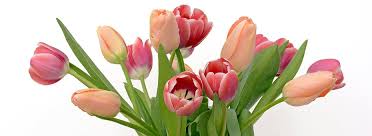 sobota 9. března 2019 od 16 hodinv tělocvičně ZŠ OsovMůžeme se těšit na vystoupení mažoretek, módní přehlídku,  Divadlo ze Stodoly,vystoupení dětí ZŠ a MŠ Osov, děti z tanečního a hudebního kroužku, vystoupení dětí v doprovodup. Aleny Packovéna skupinu Uvidíme…               Pohoštění zajištěno